いわき市農林水産部水産課宛て魚のプロに弟子入り！お魚さばき道場～「いわき魚塾」による魚のさばき方教室～参　加　申　込　書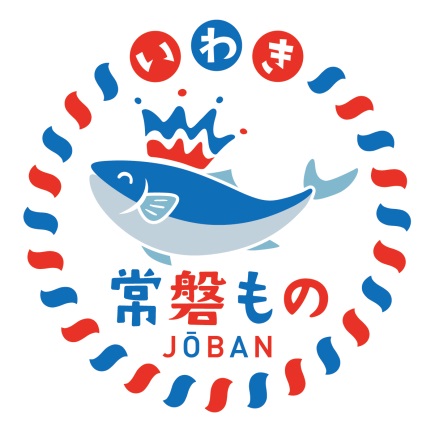 【参加の申込先】〒970-8686　　　　　　　いわき市平字梅本21いわき市農林水産部水産課電　話：22-7487ＦＡＸ：35-0777電子メール：suisan@city.iwaki.fukushima.jp氏名氏名ふりがなふりがな※学生の場合、記入してください学校名※学生の場合、記入してください学年利き手利き手住所住所〒電話番号(携帯可)※平日の日中連絡可能な電話番号電話番号(携帯可)※平日の日中連絡可能な電話番号ＥメールアドレスＥメールアドレス